    НИЖЕГОРОДСКАЯ  РЕГИОНАЛЬНАЯ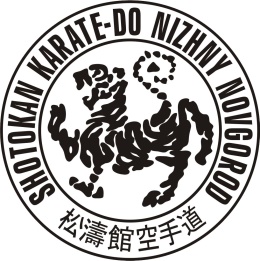 ФЕДЕРАЦИЯ ШОТОКАН КАРАТЕ-ДО Н.Н.                           ОБЩЕСТВЕННАЯ ОРГАНИЗАЦИЯ                             регистрационный №3775 от 28.09.2001г. 											«УТВЕРЖДАЮ» 							 				Президент НРФШКД Н.Н.		       	     						 	___________________А.В.АлелековПОЛОЖЕНИЕОткрытый Чемпионат и Первенство SKI Нижегородской области 	ЦЕЛИ И ЗАДАЧИ- Развитие и укрепление связей между клубами и федерациями карате;- Выполнение квалификационных и спортивных разрядных требований и норм;- Развитие и популяризация карате среди младшего уровня;-  Обучение и повышение квалификации судей.ОРГАНИЗАЦИЯ ПРОВЕДЕНИЯ СОРЕВНОВАНИЙОбщее руководство подготовкой и проведением соревнований осуществляет Нижегородская региональная федерация Шотокан карате-до.  Главный судья соревнований – Быстров С.В.Главный секретарь – Галяутдинова С.В.СРОКИ И МЕСТО ПРОВЕДЕНИЯ СОРЕВНОВАНИЙ    Соревнования проводятся по ката:     23 февраля 2019г. по адресу:  г.Н.Новгород, Ветеринарная, 2-а в Доме спорта «Олимп».    По кумите 10 марта 2019г. по адресу: г.Н.Новгород, пр.Гагарина, 25Д, корпус11, спорткомплекс ННГУ     им. Н.И. Лобачевского.    Начало соревнований в 10:00ПРОГРАММА И РЕГЛАМЕНТ ПРОВЕДЕНИЙ СОРЕВНОВАНИЙСОРЕВНОВАНИЯ ПО КАТА (индивидуальные)Предварительные и финальные поединки оцениваются по баллам. Победители и призёры определяются по финальному кругу. В финальный круг выходят восемь участников. В категориях младших поясов (9-7кю) возможен повтор ката.Категории:Мальчики, юноши и мужчины:6-7 лет, 8-9 лет (9-7 кю, 6-4 кю, 3 кю и выше), 10-11 лет (9-7 кю, 6-4 кю, 3 кю и выше), 12-13 лет (9-7 кю, 6-4 кю, 3 кю и выше), 14-15 лет (9-4 кю, 3 кю и выше), 16-17 лет (9-4 кю, 3 кю и выше), 18-34 года, 35 лет и старше. Категории старше 35 лет определяются из заявок.Девочки, девушки и женщины:до 9 лет, 10-11 лет, 12-13 лет, 14-15 лет, 16-17 лет, 18-34 года, 35 лет и старше.СОРЕВНОВАНИЯ ПО КАТА (командные)Предварительные и финальные поединки оцениваются по баллам.В категориях младших поясов, при равенстве баллов, возможен повтор ката.Допускаются отдельные участники из меньшей в следующую высшую категорию в команде.Команда состоит из трёх участников. Допускается смешанная тройка.Категории:7-8 лет, 9-10 лет, 11-12 лет, 13-15 лет, 16-17 лет.СОРЕВНОВАНИЯ ПО КУМИТЕ (индивидуальные)Соревнования по кумите проводятся по правилам международной федерации SKIF, с выбыванием после одного поражения. У мальчиков, юношей, юниоров, мужчин в зависимости от количества участников два третьих места.	   Категории:	    мальчики  по правилам Shobu Ippon    6-7 лет, 8 лет, 9 лет абсолютная весовая категория.  Продолжительность поединков 1,5 минуты.	    юноши, юниоры, мужчины по правилам Ippon-Han-Shobu.  Продолжительность поединков 2 минуты.       10 и 11 лет (до 35кг, св.35кг); 12 и 13 лет (до 45кг, св.45кг); 14 и 15 лет (до 55кг, св.55кг);	    16 и 17 лет (до 65кг, св.65кг); 18 лет и старше (до 75кг, св.75кг)    девочки, девушки по правилам Ippon-Han-Shobu.     9 лет, 10 лет, 11 лет, 12 лет, 13 лет, 14 лет, 15 лет, 16 лет, 17 лет, 18 лет и старше        абсолютная весовая категория. Продолжительность поединков 2 минуты.  УЧАСТНИКИ ТУРНИРАК участию на соревнования допускаются все желающие организации и федерации;Возраст участника определяется на день проведения соревнования.УСЛОВИЯ ДОПУСКА К ТУРНИРУВсе участники соревнования обязаны предоставить по  требованию:Свидетельство о рождении или паспорт, будо-паспорт;Взвешивание участников будет проводиться выборочно, или по требованию организаторов.ЗАЯВКИПредварительные заявки на участие в соревнованиях по ката подаются в срок до 19 февраля 2019 года с  обязательным указанием возраста, даты рождения и квалификации спортсмена. По кумите до 4 марта 2019 года.Окончательные заявки подаются в день соревнований с отметкой медицинского осмотра, или с индивидуальной справкой участника. телефон: 8 (831) 78-84-41; e-mail: alelekov53@gmail.comФИНАНСОВЫЕ УСЛОВИЯ                Расходы по организации соревнования, награждение победителей и призёров несут организаторы               соревнований. Расходы по проезду, питанию и проживанию несут командирующие организации.   	 Победители и призёры в ката и кумите награждаются дипломами и медалями.ВСЕ УЧАСТНИКИ СОРЕВНОВАНИЙ И ЗРИТЕЛИДОЛЖНЫ ИМЕТЬ СМЕННУЮ ОБУВЬ ИЛИ БАХИЛЫДАННОЕ ПОЛОЖЕНИЕ ЯВЛЯЕТСЯ ОФИЦИАЛЬНЫМ ВЫЗОВОМ НА ЧЕМПИОНАТ И ПЕРВЕНСТВО.										                     ОРГГКОМИТЕТ.